Załącznik r 2 do Zaproszenia – mapka z zaznaczonym terenem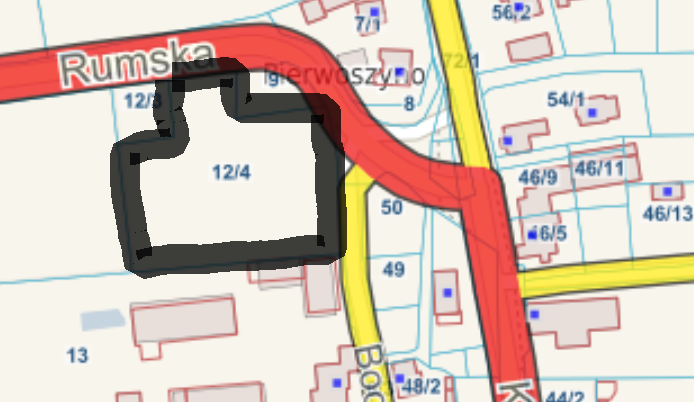 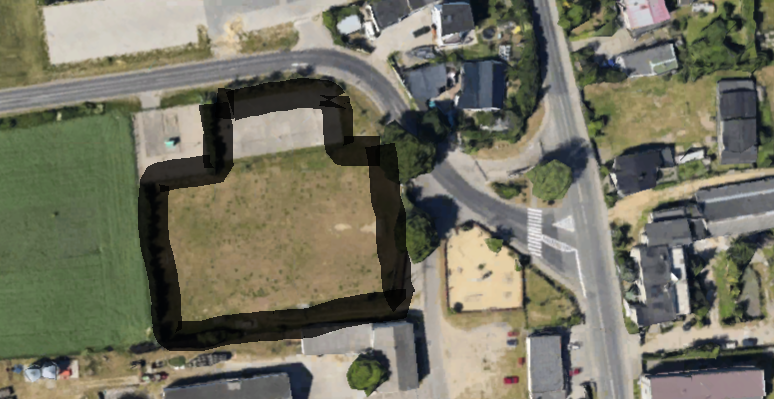 